pWWW.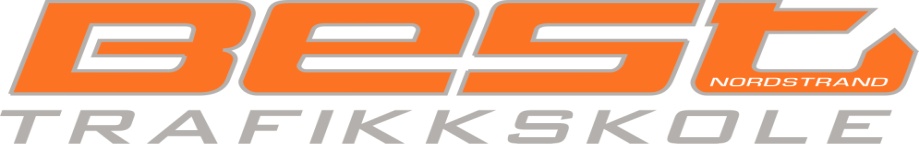 Velkommen til Best Trafikkskole  Informasjons skriv KL B (Bil)Vi takker for at du valgte oss som din samarbeidspartner på veien til ditt førerkort KLB (Bil)
Vi vil her gi deg den informasjonen du trenger, og litt informasjon om oss.
Best Trafikkskole ble etablert 23 Okt 2006. Vi er i dag 5 lærere utover administrasjon på vårt kontor.
Vi tilbyr opplæring i førerkortklassene: Moped (M146), Mc (A1,A) Bil (B) Aut, og Tilhenger (BE, B96)
Vårt mål er å tilby den beste opplæringen for våre elever, så de kan ferdes trygt, annsvarsfult og varsomt i trafikken,etter endt opplæring og bestått Førerprøve.Vi ønsker å være BEST og har det deform laget det beste opplegget for sammarbeid mellom lærer, elev og foresatte! Oppfølgning, lekseprogram og tett kontakt mener vi er nøkkelen for å oppnå trinnene i opplæringen på best mulig måte, og skape en god og trygg Trafikant.
Fra 1.Jan2005 ble den obligatoriske opplæringen delt inn I 4 Trinn for klasse B, Som vi her skal gjennomgå.
Trinn 1. Trafikalt grunnkurs:Trinnet gjennomføres med et obligatorisk Trafikalt grunnkurs på 17 timer (a 45min) 3 dager + mørkedemo.
Etter endt kurs, blir et bevis utstedt av statens vegvesen. Dette kursbevis og legitimasjon må medbringes under kjøring, og er et vilkår for å starte med øvelses kjøring ved kjøreskole eller privat. Gjennomførte TRGK i perioden 16.03 og 30.09 innehar ikke Mørkedemo) Dette må tas innen 31.10 samme året!!!! 

Trinn 2. Grunnleggende kjøretøy- og kjørekompetanse:I Trinn 2 skal elevene tilegne seg kunnskap om bilen og lære å mestre den rent kjøreteknisk, uten å måtte rette oppmerksomheten mot andre trafikanter. Bruk av clutch, gass, brems, og ratt er sentrale temaer som skal kunne beherskes i dette trinnet. Tren mye privat mellom kjøretimene, da sparer du tid og penger ! 
Trinn 2 avsluttes med 1 obl. Veiledningstime a45Min. Der skal elev og lærer sammen blir enige om at kravene i trinnet er nådd før opplæring i neste trinn påbegynnes.Trinn 3. Trafikal del:På trinn 3 er det lagt inn kjøring i variert trafikk. Slik at du tilnærmet kjører selvstendig på en trygg og sikker måte i trafikken. Når du behersker kjøring i trafikken skal du på slutten av trinn 3 på sikkerhetskurs Bane (glattkjøring) 4 timer (a 45min) Obligatorisk.
Trinn 3 avsluttes med 1 obl. veiledningstime (45 min) Der skal elev og lærer sammen blir enige om at kravene i trinnet er nådd før opplæring i neste trinn påbegynnes. Målet er at elven kjører trafikksikkert, har god samhandling som fører til god trafikk avvikling, tar hensyn til helse og miljø, og kjører i samsvar med gjeldende regelverk. (Her skal eleven befinne seg på førerprøve nivå før opplæring i neste trinn påbegynnes)
På dette trinnet er det 5 Obligatoriske timer totalt!Trinn 4. Avsluttende opplæring:Opplæringen i trinn 4 er hovedsakelig rettet mot elevenes risikoforståelse knyttet til bilkjøringen og kalles ”sikkerhetskurs på veg” (langkjøring) og er helt og holden obligatorisk. Totalt er det 13 Obligatoriske timer i dette trinnnet.
Sikkerhetskurs veg er delt opp slik:
Dag 1.  2 timer teori om bilkjøringens risikomomenter. 
              5 timer landeveiskjøring med blant annet forbikjøring. 
Dag 2.  4 timer kjøring i variert trafikkmiljø. Selvstendig kjøring, ut fra rutebeskrivelse/Kart.
              2 timer teori for refleksjoner og oppsummering. (Risikoforståelse og selvevaluering)
Oppsummering Opplæringen: 
Som du ser av av det foreliggende er hele den obligatoriske opplæringen på totalt 19 timer 
(Utover Trafikalt grunnkurs med førstehjelp og Mørkedemo)Det er derfor viktig med så mye som mulig egentrening hjemme om du har muligheten til dette.
Vi ønsker å være BEST og har det derfor laget det beste opplegget for sammarbeid mellom lærer, elev og foresatte! Oppfølgning, lekseprogram og tett kontakt mener vi er nøkkelen for å oppnå trinnene i opplæringen på best mulig måte, og skape en god og trygg Trafikant.Prisliste Trafikalt Grunnkurs:Trafikalt grunnkurs ( inkl førstehjelp ) 			           	kr. 1490,-   (14t a45min) Mørkekjøring ( demonstrasjon )					kr. 1500,-   (3t a45min)     Kun F.Hjelp. (De over 25år trenger bare dette)			kr.  700,-    (3t a45min)Pris Bil opplæring Manuell & AutomatKjøretime 								kr. 650,-     (a 45min)Obligatorisk veiledningstime 					kr. 650,-     (a 45min)Sikkerhetskurs Bane (Glattkj) 4 Timer*Inkludert Gebyr NAF (Baneleie Glattkj) 			kr. 4300.-  (4 timer)Sikerhetskurs på veg 						kr. 6500,-  (13 timer)Praktisk prøve (Førerprøve) 					kr. 2500.-* Lik timepris hele døgnet! Lik pris manuell og Automat!					
* Med forbehold om endringer av priser.
* Prisende gjelder fra 05.05.2015Pris Moped Lappen4 timer a45min grunnleggende kjøring i kjøregård (Her): Eleven lærer seg å beherske mopeden med kyndig veileding av lærer, i trygge omgivelse.6 timer a45min grunnleggende kjøring i trafikk: Eleven lærer seg å omsette både de teoretiske og praktiske ferdighetene i trafikken.4 timer a45min avsluttende opplæring: 1 times øving i å legge opp en trygg kjørerute i trafikken. 3 timer praktisk kjøring på vei, med lærer samtale etter den praktiske kjøringen.SUPERPRIS: 3990.-PRISER TILHENGER BE/B96
Lastsikringskurs 3 timer a 45 min 			kr. 1.500,-Veiledningstime  trinn 2 45 min     			kr.  700,-Veiledningstime  trinn 3 45 min    			kr. 700,-Sikkerhetskurs på vei3 timer           			kr. 2.200,-Førerprøve i Oslo                               			kr. 2.500,-B96. Det samme obligatoriske som BE, men ikke oppkjøringtil førerprøve. Max vekt 4250 kg totaltStatlige gebyrer som tilkommer:Gebyr Staten, Teoriprøven hos Statens Trafikkstasjon		kr. 560,-	(pr gang)Gebyr Staten, Oppkjøring med Sensor 					kr. 980,-	(pr gang)Gebyr Staten, Førerkort ved bestått					kr. 260,-Gebyr Staten, Digitalt bilde på trafikk stasjonen                 		kr.   70,- Gebyr til NAF Glattkjøringsbane						kr.1000.-Gebyr til Staten ved Praktisk prøve kl BE 				kr. 810.-Alle avgiftene betales med kort eller kontant hos Statens vegvesen. 
de tar ikke kredittkort!

* Alle gebyrer betales til Statens vegvesen, med unntak av NAF gebyret, 
   som betales til kjøreskolen. Betalingsrutiner & Viktig InformasjonSøknad om førerkort MÅ være sendt og levert til Statens Vegvesen Minimum 2 uker før kandidaten har tenkt å avlegge teoriprøven. Dette gjøres på www.vegvesen.no. Ring alltid 02030 noen dager før du skal ta teorien for å høre at alt er i orden.Grunnkursbevis, og legitimasjon MÅ medbringes til hver kjøretime 
(unntak hvis førerkort for annen klasse medbringes)Avbestilling av ordinære timer må skje senest kl. 12.00 siste virkedag før gjeldende time. Avbestilling av oppsatt obligatorisk opplæring må avbestilles senest 3 virkedager før oppsatt kjøring. (Møter ikke eleven til avtalt time, belastes eleven for gjeldene timepris.)Alle innbetalinger gjennomføres kun pr betalingsterminal og TSP Web, TSP-ELEV.NO forskuddsvis. Alle kjøretimer forhånds betales ved bestilling av ny time i skolebil. 
Førerprøver vil ikke bli gjennomført om elevens saldo ikke er i balanse. Vi sender ikke faktura, og tar ikke kontant oppgjør. 
Ved bruk av Visa/Mastercard tilkommer gebyr på 1.9% av innbetalt sum. Åpningstider kontor: mandag- fredag 07.00 – 17.00Nicolai Hansen      			99 43 79 79	Bil & Moped, Mc
Tim Aas 					96 23 79 79	Bil & Automat
Joackim Løken 				41 72 79 79	Bil & Automat
Kjetil Svendsen				41 43 79 79	Bil Mc Moped & Tilhenger
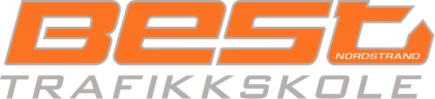 Ekebergveien 178
1162 OsloTlf: 41727979/41437979     Web: www.Best-trafikkskole.no    Mail: post@best-trafikkskole.no